©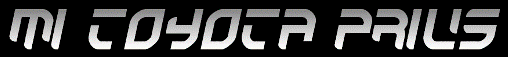 www.mitoyotaprius.mforos.com“Mi Toyota Prius Foro” nace con el evento Prius 500  Eco Fun, organizado por Toyota en 2005.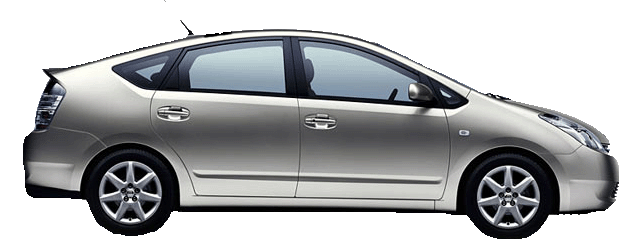 Desde entonces ha servido de gran ayuda a muchos propietarios de Prius en cuanto a mecánica, accesorios, conducción, dudas, etc … La experiencia de los que hace tiempo que lo conducen es fundamental. Es un coche especial, y este foro siempre ha sido útil, ya que,… ¡Hacía falta!  ¡Te esperamos! 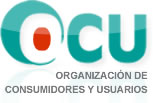 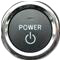 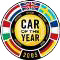 “El Toyota Prius se revela como el coche más fiable del 2007”